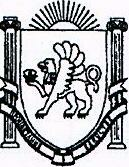                                                                                  298452, Республика Крым, Бахчисарайський район,                                                                                               с. Тенистое, ул.Заречная,15   тел/факс: (06554) 77130ПОСТАНОВЛЕНИЕОт 17.02.2015 г.       №1О регистрации   Устава   территориального общественного  
самоуправления              В соответствии с Конституцией Российской Федерации, Федеральным законом от 6 октября 2003 года № 131-ФЗ "Об общих принципах организации местного самоуправления в Российской Федерации", иными нормативными правовыми актами Российской Федерации, нормативными правовыми актами органов государственной власти Республики Крым, решением Совета депутатов Тенистовского сельского поселения «Об утверждении Положения о территориальном общественном самоуправлении в Тенистовском сельском поселении»ПОСТАНОВЛЯЮ:1. Утвердить Устав территориального общественного самоуправления «Тенистовское содружество пяти сел».2. Выдать свидетельство о регистрации Устава ТОС «Тенистовское содружество пяти сел».3. Обнародовать данное постановление путем размещения его на информационном стенде в здании Администрации Тенистовского сельского поселения, расположенного по адресу: с.Тенистое, ул. Заречная, 15.Председатель Тенистовского сельского совета –                        Л.А.БарановаГлава Администрации Тенистовского РЕСПУБЛІКА  КРИМБАХЧИСАРАЙСЬКИЙ  РАЙОН АДМІНІСТРАЦІЯТЕНИСТІВСЬКОГО СІЛЬСЬКОГОПОСЕЛЕННЯ РЕСПУБЛИКА КРЫМ      БАХЧИСАРАЙСКИЙ  РАЙОН АДМИНИСТРАЦИЯ   ТЕНИСТОВСКОГО СЕЛЬСКОГО     ПОСЕЛЕНИЯКЪЫРЫМ ДЖУМХУРИЕТИ БАГЪЧАСАРАЙ  БОЛЮГИТЕНИСТОЕ КОЙ  КЪАСАБАСЫНЫНЪ ИДАРЕСИ